V3 – Bildung von Berliner BlauMaterialien		Petrischale, SpatelChemikalien		Wasser, gelbes Blutlaugensalz, Eisen(III)-nitratDurchführung	Die Petrischale wird mit 50 mL Wasser gefüllt. Dann wird am Rand einer Seite eine Spatelspitze gelbes Blutlaugensalz und auf der gegenüberliegenden Seite eine Spatelspitze Eisen(III)-nitrat in die Petrischale gegeben.Beobachtung:	Um die Eisen(III)-nitratkristalle färbt sich das Wasser gelb. Nach kurzer Zeit bildet sich in der Mitte des Reagenzglases eine blaue Linie.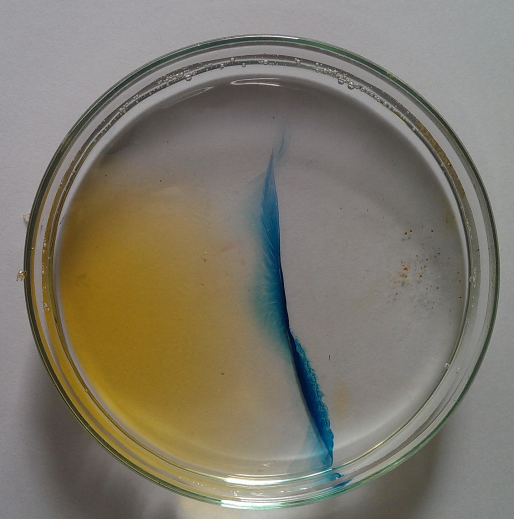 Deutung:	Die Salze (Eisen(III)-nitrat und gelebes Blutlaugensalz) gehen in Lösung und diffundieren in der Petrischale. Beim Aufeinandertreffen der Teilchen in der Mitte findet eine Komplexbildungsreaktion statt, bei der sich das so genannte „Berliner Blau“ bildet.Entsorgung:	Die Lösung werden im Sammelbehälter für schwermetallhaltige Abfälle entsorgt.Literatur:	[1] AC-F-Skript Uni Göttingen, Sommersemester 2013, S. 62GefahrenstoffeGefahrenstoffeGefahrenstoffeGefahrenstoffeGefahrenstoffeGefahrenstoffeGefahrenstoffeGefahrenstoffeGefahrenstoffeGelbes BlutlaugensalzGelbes BlutlaugensalzGelbes BlutlaugensalzH: 412H: 412H: 412P: 273P: 273P: 273Eisen(III)-nitratEisen(III)-nitratEisen(III)-nitratH: 272-315-319H: 272-315-319H: 272-315-319P: 302+352-305+351+338P: 302+352-305+351+338P: 302+352-305+351+338Dest. WasserDest. WasserDest. Wasser------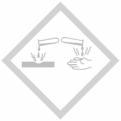 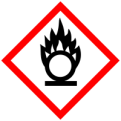 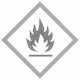 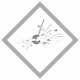 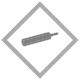 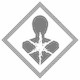 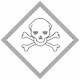 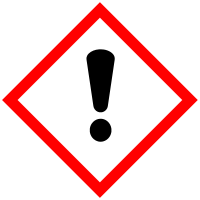 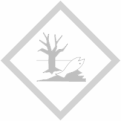 